Please return the completed form to Scottish Rugby by emailing it to:  clearances@sru.org.uk .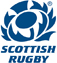 Application for Dual Registration to play in a Second Union Application for Dual Registration to play in a Second Union Application for Dual Registration to play in a Second Union Application for Dual Registration to play in a Second Union Player InformationPlayer InformationPlayer InformationPlayer InformationPlayer InformationPlayer InformationName (please print)Name (please print)Date of BirthGrounds on which Dual Registration is requested (tick one box) (1)Grounds on which Dual Registration is requested (tick one box) (1)Grounds on which Dual Registration is requested (tick one box) (1)Full time student       Armed Services      Armed Services      Current Postal AddressCurrent Postal AddressTelephone (H)                    (M)Email AddressEmail AddressSRU Player Reg. No.Current Union (2)Current Union (2)Name of Current ClubProposed Second National Union (2)Proposed Second National Union (2)Club in Second UnionAddress in Second UnionAddress in Second UnionTelephone (H)                    (M)Commencement DateCommencement DateEnd Date (3)1. The applicant must be either a Full Time Student or a Full Time member of the armed services.2. The Current Union (e.g. SRU) will remain the player’s Primary Union. The other Union will be the player’s Second Union.3. The Dual Registration can remain in place for a maximum of 12 months. A further application will be required after this.1. The applicant must be either a Full Time Student or a Full Time member of the armed services.2. The Current Union (e.g. SRU) will remain the player’s Primary Union. The other Union will be the player’s Second Union.3. The Dual Registration can remain in place for a maximum of 12 months. A further application will be required after this.1. The applicant must be either a Full Time Student or a Full Time member of the armed services.2. The Current Union (e.g. SRU) will remain the player’s Primary Union. The other Union will be the player’s Second Union.3. The Dual Registration can remain in place for a maximum of 12 months. A further application will be required after this.1. The applicant must be either a Full Time Student or a Full Time member of the armed services.2. The Current Union (e.g. SRU) will remain the player’s Primary Union. The other Union will be the player’s Second Union.3. The Dual Registration can remain in place for a maximum of 12 months. A further application will be required after this.1. The applicant must be either a Full Time Student or a Full Time member of the armed services.2. The Current Union (e.g. SRU) will remain the player’s Primary Union. The other Union will be the player’s Second Union.3. The Dual Registration can remain in place for a maximum of 12 months. A further application will be required after this.1. The applicant must be either a Full Time Student or a Full Time member of the armed services.2. The Current Union (e.g. SRU) will remain the player’s Primary Union. The other Union will be the player’s Second Union.3. The Dual Registration can remain in place for a maximum of 12 months. A further application will be required after this.Player DeclarationPlayer DeclarationPlayer DeclarationPlayer DeclarationI, (insert full name here)I, (insert full name here)I, (insert full name here)I, (insert full name here)currently residing atcurrently residing atcurrently residing atcurrently residing atdeclare that I have had the opportunity to read and will abide by the Regulations in Relation to the Game, as approved by World Rugby, and that the above information is correct in all particulars.declare that I have had the opportunity to read and will abide by the Regulations in Relation to the Game, as approved by World Rugby, and that the above information is correct in all particulars.declare that I have had the opportunity to read and will abide by the Regulations in Relation to the Game, as approved by World Rugby, and that the above information is correct in all particulars.declare that I have had the opportunity to read and will abide by the Regulations in Relation to the Game, as approved by World Rugby, and that the above information is correct in all particulars.Player’s SignatureDate of SignatureDeclaration on behalf of Current ClubDeclaration on behalf of Current ClubDeclaration on behalf of Current ClubDeclaration on behalf of Current ClubThe Applicant is in good standing with this Club and has no outstanding obligations to the Club under the terms of any contract/written agreement or any financial debt to the Club which would prevent approval of this application. The Applicant is in good standing with this Club and has no outstanding obligations to the Club under the terms of any contract/written agreement or any financial debt to the Club which would prevent approval of this application. The Applicant is in good standing with this Club and has no outstanding obligations to the Club under the terms of any contract/written agreement or any financial debt to the Club which would prevent approval of this application. The Applicant is in good standing with this Club and has no outstanding obligations to the Club under the terms of any contract/written agreement or any financial debt to the Club which would prevent approval of this application. Name (Print)Position in ClubSignatureDate of SignatureFor and on behalf of:                                                                                                                 (enter name of Club/Body)                                                                                                                 (enter name of Club/Body)                                                                                                                 (enter name of Club/Body)Declaration on behalf of Current Union and Approval of Request (for official use only)Declaration on behalf of Current Union and Approval of Request (for official use only)Declaration on behalf of Current Union and Approval of Request (for official use only)Declaration on behalf of Current Union and Approval of Request (for official use only)The Applicant is under no playing suspension within the jurisdiction of this Union and approval is hereby given for Dual Registration.The Applicant is under no playing suspension within the jurisdiction of this Union and approval is hereby given for Dual Registration.The Applicant is under no playing suspension within the jurisdiction of this Union and approval is hereby given for Dual Registration.The Applicant is under no playing suspension within the jurisdiction of this Union and approval is hereby given for Dual Registration.For and on behalf of the Scottish Rugby Union :-For and on behalf of the Scottish Rugby Union :-Date NameUnion stamp or SealUnion stamp or SealSignatureUnion stamp or SealUnion stamp or Seal